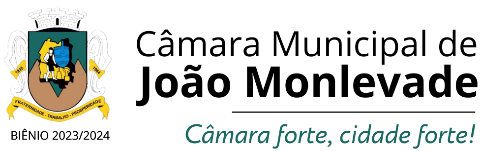 PAUTA DA 141ª REUNIÃO ORDINÁRIA EM 15 DE MAIO DE 2024.I - ATA.II - CORRESPONDÊNCIAS RECEBIDAS:- Da Rádio Comunicativa, apresentando conforme parágrafo 2º, art. I, da Lei 2569/2023, o projeto executivo de obras;- Ofícios nºs. 44 e 45, da Assessoria de Governo, encaminhando Lei nº 2.639/2024 e Decretos nºs 41,49,77 e 79, emanados pelo Executivo;- Ofício nº. 46, da Assessoria de Governo, encaminhando portarias emanadas pelo Executivo, compreendendo as de nºs 150/2024 a 254/2024, referentes ao mês de abril, exceto a portaria 253/2024.III - CORRESPONDÊNCIAS EXPEDIDAS:- Ofícios nºs 114 ao 117. expressando aos Familiares as condolências desta Casa Legislativa por ocasião dos falecimentos dos senhores (as): Manoel Félix da Silva Neto; Robson Ney Abrantes de Castro; Maria Evarista da Conceição e  Edézia de Castro dos Santos Lacerda;- Ofícios nºs.118 ao 119, encaminhando ao Executivo o expediente deliberado na Sessão Ordinária realizada em 02 de maio de 2024, sendo: para providências: - Anteprojeto de Lei nº 07/2024 do vereador Revetrie Teixeira; - Indicações nºs: 415, 416 e 417 do vereador Doró da Saúde; - 418,419, 420, 421 e 422 do vereador Tonhão; - 423, 424, 425, 426 e 427 do vereador Fernando Linhares ; -  428 e 429 do vereador Leles Pontes; - 430, 431 e 432 do vereador Gustavo Maciel; -  433 e 434 do vereador Dr. Presunto; - 435, 446, 447 e 448 do vereador Rael Alves; - 436, 437 e 438 do vereador Belmar Diniz; - 439, 440, 441 e 442 do vereador Revetrie Teixeira; -  443, 444 e 445 do vereador Pastor Lieberth.-Ofício n° 120, ao Sr. José Marcelo, comunicando-lhe a aprovação da Moção de Aplausos ao Búfalo Bill.IV - ORDEM DO DIA (PROJETOS PARA VOTAÇÃO):EM SEGUNDO TURNO E REDAÇÃO FINAL:PROJETO DE LEI Nº 1.460/2024, de iniciativa do vereador Marcos Vinícius Martins Dornelas e demais vereadores, que Acrescenta o inciso VI ao art. 7° da Lei Municipal n° 2.385, de 04 de maio de 2021, que estabelece critérios para a denominação e alteração de próprios públicos municipais, e dá outras providências. (CONTÉM SUBSTITUTIVO 01, APRESENTADO PELA COMISSÃO DE LEGISLAÇÃO E JUSTIÇA E REDAÇÃO)PROJETO DE LEI Nº 1.462/2024, de iniciativa do Executivo, que dispõe sobre as atribuições do cargo de Fiscal de Rendas. EM SEGUNDO TURNO :PARECER DA COMISSÃO DE LEGISLAÇÃO E JUSTIÇA E REDAÇÃO PELA INCONSTITUCIONALIDADE DA EMENDA Nº 02, APRESENTADA PELO VEREADOR REVETRIE SILVA TEIXEIRA AO PROJETO DE LEI Nº 1.445/2024, de iniciativa do Executivo, que Dispõe sobre a criação da Fundação Municipal Parque do Areão e Áreas Verdes de João Monlevade, e dá outras providências.PROJETO DE LEI Nº 1.445/2024, de iniciativa do Executivo, que Dispõe sobre a criação da Fundação Municipal Parque do Areão e Áreas Verdes de João Monlevade, e dá outras providências. (CONTENDO EMENDA Nº 01 APRESENTADA PELA COMISSÃO DE LEGISLAÇÃO E JUSTIÇA).EM TURNO ÚNICOPROJETO DE LEI Nº 1.446/2024, de iniciativa do Executivo, que denomina de Rua da Saudade a rua existente no bairro Baú, que dá acesso ao Novo Cemitério do Baú.V - LEITURA DE PROPOSIÇÕES:PROJETO DE LEI Nº 1.465/2024, de iniciativa dos vereadores Belmar Lacerda Silva Diniz e Thiago Araújo Moreira Bicalho, que Institui o Programa “Transportando Leitura e Arte” no âmbito do município de João Monlevade e dá outras providências.   PROJETO DE RESOLUÇÃO Nº 481/2024, de iniciativa do vereador Bruno Nepomuceno Braga, que Concede o Diploma de Honra ao Mérito à Associação Cultural do Congado de Nossa Senhora Santana do bairro Laranjeiras.PROJETO DE RESOLUÇÃO Nº 482/2024, de iniciativa do vereador Geraldo Camilo Leles Pontes, que Concede o título de Cidadão Honorário do Município de João Monlevade, ao Senhor José Alves Caldeira.PROJETO DE RESOLUÇÃO Nº 483/2024, de iniciativa do vereador Belmar Lacerda Silva Diniz, que Concede o Diploma de Mérito Desportivo ao Nadador profissional Samuel Guedes Ferreira.VI - LEITURA DE ANTEPROJETOS:- Não há.VII - LEITURA DE REQUERIMENTOS:- nº 19, do vereador Tonhão, requerendo informações sobre quantos veículos atendem os pacientes que fazem tratamento de hemodiálise na Clínica Médica UNIRIM, anexo ao Hospital Margarida; qual o número de pessoas assistidas pelo transporte para tratamento de hemodiálise; - quais as medidas estão sendo adotadas para evitar atrasos no retorno dos pacientes às suas residências após o tratamento;- nº 20, do vereador Tonhão, requerendo informações sobre quais as providências estão sendo tomadas para análise e aprovação do projeto urbanístico de parcelamento do solo urbano do bairro Cidade Nova, de responsabilidade da empresa SOEMI – Sociedade de Empreendimentos Imobiliários Ltda, CNPJ: 20.272.290/0001-30 e apresentar outras informações que entenderem pertinentes ao caso;- nº 21, do vereador Tonhão, requerendo informações, quais as providências estão sendo adotadas para retirada da antena da Empresa de Telefonia TIM, localizada na rua Equador, lote 24, Quadra 100, Teresópolis, em frente ao nº 201, João Monlevade/MG.VIII - LEITURA DE INDICAÇÕES:- nº 449, do vereador Tonhão, indicando serviços para viabilizar a doação de 01 (uma) caminhonete ou saveiro, para fins do transporte de equipamentos e ferramentas durante as missões da Brigada Florestal Voluntária, nos casos de incêndio florestal em João Monlevade e região;- nº 450, do vereador Tonhão, indicando serviços de melhorias com a instalação de meios-fios e pintura de sinalização viária em toda a extensão da rua Guarujá, bairro Sion;- nº 451, do vereador Tonhão, indicando serviços de avaliação técnica da Defesa Civil, a fim de avaliar a necessidade de construção do muro de contenção e eventual risco para os moradores da rua Santa Maria de Itabira, nº 111, bairro José Elói; além da avaliação técnica da defesa civil, solicita avaliação da Secretaria de Assistência Social, para eventual necessidade de custeio do Poder Executivo, uma vez que os moradores  declaram insuficiência de recursos;- nº 452, do vereador Tonhão, indicando serviços de instalação de um transformador na rua Maria Silva Teixeira, bairro Cruzeiro Celeste;- nº 453, do vereador Tonhão, indicando serviços de reforma e melhorias com a colocação de lixeira e informações sobre as linhas e horários do coletivo, no abrigo do ônibus na avenida Santa Cruz;- nº 454, do vereador Leles Pontes, indicando serviços de pintura de faixa de pedestre na rua Alberto Scharlê, em frente ao nº 11, bairro Alvorada;- nº 455, do vereador Leles Pontes, indicando serviços de manutenção em bebedouro de água do Posto de Saúde do bairro Novo Cruzeiro;- nº 456, do vereador Revetrie Teixeira, indicando serviços de vistoria urgente para realizar recomposição dos bloquetes e reconstrução do passeio na rua Laguna, nº 111, bairro ABM;- nº 457, do vereador Revetrie Teixeira, indicando serviços de vistoria para recomposição dos bloquetes na rua Inglaterra, próximo aos nºs 157 e 160, bairro Teresópolis;- nº 458, do vereador Revetrie Teixeira, indicando serviços de instalação de quebra-molas nas ruas Itajaí e Laguna, bairro Feixos;- nº 459, do vereador Revetrie Teixeira, indicando serviços de limpeza(desobstrução) dos bueiros e sinalização das ruas Sacramento, Itajaí e Laguna, bairro Feixos;- nº 460, do vereador Gustavo Maciel, indicando serviços de telar no segundo pavimento do CEMEI Luz dos Pequeninos do Loanda I e II; aquisição de cadeiras (tamanho normal) aproximadamente 25 unidades; manutenção do parquinho; localizado na av. Cândido Dias, bairro Loanda;- nº 461, do vereador Gustavo Maciel, indicando serviços de criação de uma Escola Municipal de Dança no município;- nº 462, do vereador Gustavo Maciel, indicando serviços de capina e limpeza do Cemitério do Baú;- nº 463, do vereador Belmar Diniz, indicando serviços de limpeza e capina em toda a extensão da rua Goiás, bairro Satélite;- nº 464, do vereador Belmar Diniz, indicando serviços de instalação de uma lixeira móvel, na rua Dr. Márcio Pessoa, esquina com a rua São Jerônimo, bairro Novo Horizonte;- nº 465, do vereador Belmar Diniz, indicando serviços de limpeza e capina em toda a extensão da av. Amazonas, bairro Satélite;- nº 466, do vereador Belmar Diniz, indicando serviços de operação “tapa - buracos” em toda extensão da rua Montese, bairro Belmonte;- nº 467, do vereador Belmar Diniz, indicando serviços de recomposição asfáltica, operação tapa - buracos e nivelamento na rua Itaobim, esquina com a rua Antônio Pereira da Silva, bairro Loanda;- nº 468, do vereador Rael Alves, indicando serviços de notificação ao proprietário do lote localizado na av. Cabo Frio, em frente ao nº 771, bairro Sion;- nº 469, do vereador Rael Alves, indicando serviços de recomposição asfáltica na rua Ipatinga, próximo a UBS, bairro Industrial;- nº 470, do vereador Rael Alves, indicando serviços de retirada de entulho na av. Escócia ao lado do nº 18, bairro Teresópolis;- nº 471, do vereador Fernando Linhares, indicando serviços de fiscalização e retirada de fios em desuso em toda extensão da rua Luiz Gonzaga, bairro Santo Hipólito;- nº 472, do vereador Fernando Linhares, indicando serviços de limpeza, incluindo capina dos passeios da rua Siderúrgica, bairro Centro Industrial;- nº 473, do vereador Fernando Linhares, indicando serviços de limpeza, incluindo capina, da pista de caminhada localizada na rua Dr. Geraldo Soares de Sá, bairro Vila Tanque;- nº 474, do vereador Fernando Linhares, indicando serviços de operação “tapa-buracos” em toda extensão da rua Calafate, bairro Lucília;- nº 475, do vereador Fernando Linhares, indicando serviços de instalação de lixeira comunitária com tampa, nas proximidades da Escola Estadual Rúmia Maluf, bairro Satélite;- nº 476, do vereador Dr. Presunto, indicando serviços de alteamento do meio fio, por toda extensão da rua Laguna, bairro Feixos;- nº 477, do vereador Dr. Presunto, indicando serviços de manutenção, tal como colocação de grade protetora, em um bueiro localizado na rua José Linhares, nas proximidades do nº 117, bairro República;- nº 478, do vereador Dr. Presunto, indicando serviços de instalação de um redutor de velocidade (quebra-molas), na rua Londrina, bairro Feixos;- nº 479, do vereador Thiago Titó, indicando serviços de operação “tapa-buracos”, na rua Boa Vista, em frente ao nº 301, bairro Loanda;- nº 480, do vereador Pastor Lieberth, indicando serviços de manutenção da quadra e do campo do bairro Estrela Dalva;- nº 481, do vereador Pastor Lieberth, indicando serviços de limpeza e capina da academia ao ar livre localizada no acesso do bairro Planalto ao bairro Nova Monlevade;- nº 482, do vereador Pastor Lieberth, indicando serviços de instalação de barras de contenção na rua Sagitário, nº 590, bairro Estrela Dalva;- nº 483, do vereador Pastor Lieberth, indicando serviços de limpeza e retirada de entulho na rua Albertino Leão Ferreira no bairro Planalto;- nº 484, do vereador Pastor Lieberth, indicando serviços de instalação de uma lixeira no entroncamento da rua Sagitário com rua Orion no bairro Estrela Dalva.- nº 485, do vereador Marquinhos Dornelas, indicando serviços de instalação de redutor de velocidade(quebra-molas), na rua do Andrade, em frente ao nº593, bairro José Elói.- nº 486, do vereador Gustavo Maciel, indicando serviços de instalação de guarda-corpo na rua Maria Marques da Silva, nº11, bairro Boa vista.IX - LEITURA DE MOÇÕES: - nº 94, do vereador Leles Pontes, Moção de Pesar pelo falecimento do senhor Davi Eterno dos Santos, ocorrido em 6 de maio de 2024;- nº 95, do vereador Leles Pontes, Moção de Pesar pelo falecimento do senhor Daniel Castro Portes (conhecido como DJ Ninew), ocorrido dia 14 de abril de 2024;- nº 96, do vereador Doró da Saúde, Moção de Pesar pelo falecimento da senhora Lilian Regina Braga, ocorrido em 13 de maio de 2024;- nº 97, do vereador Thiago Titó, Moção de Pesar pelo falecimento do senhor Antônio José da Silva, ocorrido em 08 de maio de 2024X - VOTAÇÃO DE ANTEPROJETOS:- Não há.XI - VOTAÇÃO DE REQUERIMENTOS: - nº 17, do vereador Tonhão, requerendo informações sobre quais as providências estão sendo tomadas em relação a infestação e eventual disseminação do carrapato-estrela, transmissor da febre maculosa encontrado na quadra de esportes e academia ao ar livre situados na avenida Santa Cruz; e como o  local está com muito mato, e se foi programada alguma limpeza;- nº 18, do vereador Tonhão, requerendo informações sobre quais providências estão sendo adotadas para a construção de uma nova rede de esgoto na rua Amazonas, bairro Santa Cruz, considerando que a atual tem ocorrido entupimento constante, causando transtornos aos moradores local.XII - VOTAÇÃO DE INDICAÇÕES:- Não há.XIII - VOTAÇÃO DE MOÇÕES:- Não há.XIV - TRIBUNA POPULAR: - Não há. - TRIBUNA DE VEREADORES:Tempo: ( minutos e  segundos para cada Orador).- Bruno Braga – AVANTE- Revetrie Teixeira - MDB;- Gustavo Maciel – REPUBLICANOS;- Gustavo Prandini - PC do B;- Marquinho Dornelas - REPUBLICANOS;- Vanderlei Miranda – PODEMOS;- Belmar Diniz – PT;- Tonhão – PDT;- Rael Alves - MDB;- Thiago Titó - MDB- Leles Pontes – REPUBLICANOS;- Doró da Saúde – AVANTE- Dr. Presunto – AVANTE.- Pastor Lieberth – PODEMOS.XV - TEMPO DE LIDERANÇA: - Conforme Ordem de Inscrição durante a realização da presente Sessão Ordinária.XVI - ASSUNTO RELEVANTE DO DIA:- Conforme registro do Vereador em Livro Próprio durante a realização da presente Sessão Ordinária.XVII - HOMENAGEM:- Não há.Secretaria da Câmara Municipal/2024.